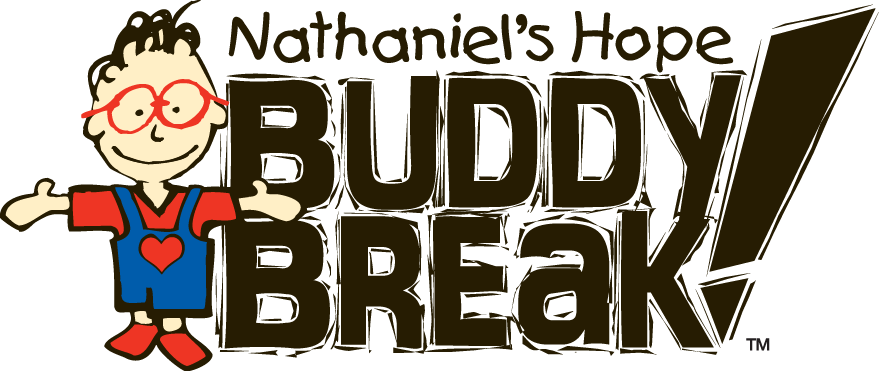 SWITCHEROOLimit 4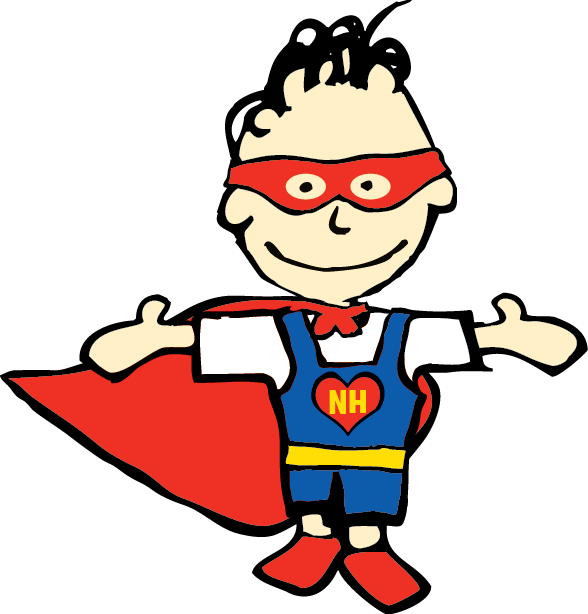 Players in Room